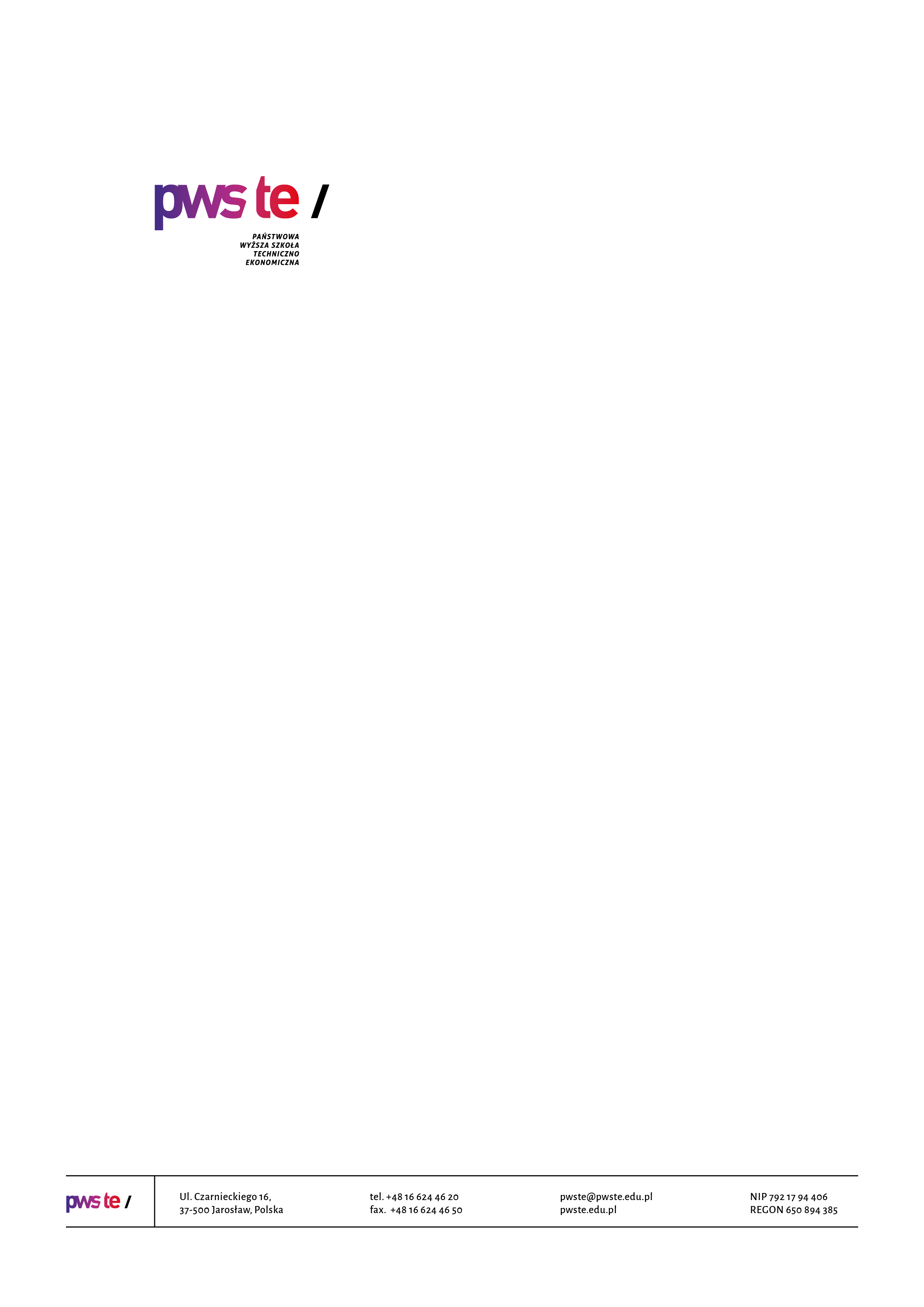 Raport z badańrok akademicki 2020/2021Studencka ankieta dla osób przyjętych na I rok studiówInstytut Ekonomii i ZarządzaniaKierunek bezpieczeństwo wewnętrzneStudia pierwszego stopniaOpracowanie:Dział KształceniaJarosław, listopad 2020Wprowadzenie W dniach od 3 listopada do 17 listopada 2020 roku przeprowadzone zostało badanie ankietowe osób przyjętych na pierwszy rok studiów w roku akademickim 2020/2021.Celem procesu badawczego było pozyskanie opinii osób rozpoczynających studia 
w Państwowej Wyższej Szkole Techniczno-Ekonomicznej im. ks. Bronisława Markiewicza 
w Jarosławiu, na temat atrakcyjności jej oferty edukacyjnej oraz efektywności działań promocyjnych.W badaniu udział wzięło 41 studentów pierwszego roku kierunku bezpieczeństwo wewnętrzne, studia pierwszego stopnia, co stanowiło 34,2% wszystkich studentów, do których została wysłana ankieta.W ankiecie uwzględnione zostały takie pytania, jak – źródło informacji na temat oferty dydaktycznej, powód wyboru danego kierunku studiów, ocena procesu rekrutacji oraz oczekiwania wobec rozpoczętych studiów na Uczelni.Zebrany materiał został poddany szczegółowej analizie i przedstawiony w niniejszym raporcie. Ze względu na ilościowy charakter, dane zostały zaprezentowane w formie diagramów oraz tabel.Kierunek bezpieczeństwo wewnętrzne studia pierwszego stopniaMetryczka PłećPowiatWybór kierunku studiówDlaczego wybrałeś/wybrałaś swój kierunek studiów?RekrutacjaCzy brałeś/brałaś udział w tegorocznej rekrutacji na inne uczelnie wyższe (poza PWSTE 
w Jarosławiu)?Inne uczelnie wyższe, na których student brał udział w rekrutacji:Politechnika Rzeszowska (2 osoby);Uniwersytet Rzeszowski (4 osoby);Uniwersytet Pedagogiczny w Krakowie (1 osoba).Skąd czerpałeś/czerpałaś informacje o PWSTE w Jarosławiu?Jak oceniasz proces rekrutacji?OczekiwaniaJakie są Twoje oczekiwania wobec studiów rozpoczętych w PWSTE w Jarosławiu?oczekuje na uczelni dobrej atmosfery, pomocy i zrozumienia ze strony wykładowców;przygotowanie do rozpoczęcia pracy w przyszłości;chcę je po prostu skończyć;zdobycie kwalifikacji, doświadczenia i wizja dobrej pracy w przyszłości;oczekuję przyjaznej atmosfery, ciekawych ćwiczeń praktycznych oraz dobrego przygotowania do wybranego kierunku;przede wszystkim spodziewam się dobrej atmosfery i miłego nastawienia od strony wykładowców. Dobrze rozplanowanych godzin zajęć, żeby nie trzeba było zbyt długo czekać na następne;moja edukacja i dalsze kształcenie w wybranej przez mnie kategorii;wysoka jakość nauczania;dzięki zdobyciu wiedzy mieć możliwość pracy w wymarzonym zawodzie;zdobycie wyższego wykształcenia oraz późniejsze rozpoczęcie pracy w służbach mundurowych;duża ilość zajęć praktycznych;nie mam żadnych oczekiwań, ponieważ na chwilę obecną jestem zadowolona;ukończenie studiów odpowiednie stypendium;dobre przygotowanie do przyszłej pracy;mam nadzieję, że czas spędzony na uczelni będzie w jak najlepszym stopniu wykorzystany. Chcę wynieść z wykładów i ćwiczeń jak najwięcej przydatnych informacji, które przydadzą mi się w dorosłym życiu i pracy;efekty końcowe;ja zaczynam i nie wiem kompletnie czego mam się spodziewać w poprzedniej szkole zjazdy miałam co tydzień od rana do wieczora i trzeba było siedzieć do końca;łącznie pracy ze studiami tryb weekendowy, możliwość łatwiejszego ukończenia praktyk że względu na obecną służbę jako funkcjonariusz straży granicznej;do nabywania nowych doświadczeń i nauki;zamierzam poszerzyć swoją wiedze praktyczna i teoretyczną. Uzyskany tytuł umożliwi mi rozwój w obecnej pracy;pomoc w ukończeniu studiów osobom pracującym;ciekawe i inspirujące zajęcia, przyjazny klimat, poszerzanie wiedzy i umiejętności;rzetelność, zrozumienie przez wykładowców, współpraca: wykładowca-student;wysoka jakość kształcenia;otrzymanie tytułu;zdobyć wiedzę która przyda mi się w przyszłym zawodzie;dobra atmosfera, miłe nastawienie wykładowców;wspieranie w ukończeniu studiów ze strony dydaktycznej.Rekomendacje do raportu z badań„Studencka ankieta dla osób przyjętych na I rok studiów”Celem badania było pozyskanie opinii osób rozpoczynających studia na danym kierunku na temat atrakcyjności oferty edukacyjnej Państwowej Wyższej Szkoły Techniczno-Ekonomicznej im. ks. Bronisława Markiewicza w Jarosławiu. 
W kwestionariuszu poruszone zostały zagadnienia dotyczące powodów wyboru danego kierunku studiów, źródeł informacji na temat oferty dydaktycznej oraz oceny procesu rekrutacji. Respondenci mieli również możliwość przedstawienia swoich oczekiwań wobec studiów rozpoczętych w PWSTE w Jarosławiu.Rekomendacje do raportu z badań – rekomenduje się:dbałość o stałe podnoszenie jakości kształcenia przez nauczycieli akademickich na prowadzonych zajęciach oraz stosowanie precyzyjnej koncepcji kształcenia w zakresie przygotowania studenta do zawodu. Wynika to z faktu, iż kluczowym elementem, dla pozyskiwania nowych studentów, jest opinia kolegów studiujących w PWSTE.Podkreślenie – podczas prowadzenia działań promocyjnych – kształcenia zawodowego w PWSTE, współpracy z pracodawcami, oferty praktyk, a także innych licznych możliwości rozwoju zainteresowań studentów, poprzez działalność w kołach naukowych czy organizacjach studenckich.Zaprojektowanie i wdrożenie w Instytucie szczegółowego planu działań służącego zwiększeniu skuteczności procesu promocji.Zwiększenie zainteresowania ofertą dydaktyczną PWSTE w Jarosławiu także osób 
z innych okolicznych województw. Zintensyfikowanie działań promocyjnych 
w województwach innych niż podkarpackie, mogłoby wpłynąć na podniesienie liczby kandydatów na studia w PWSTE w Jarosławiu.Liczba studentów, do których została wysłana ankietaLiczba studentów, którzy wypełnili ankietęZwrotność1204134,20%System Internetowej Rejestracji Kandydatów (IRK)Dostępność informacjiObsługa Biura Rekrutacji